Anleitung: 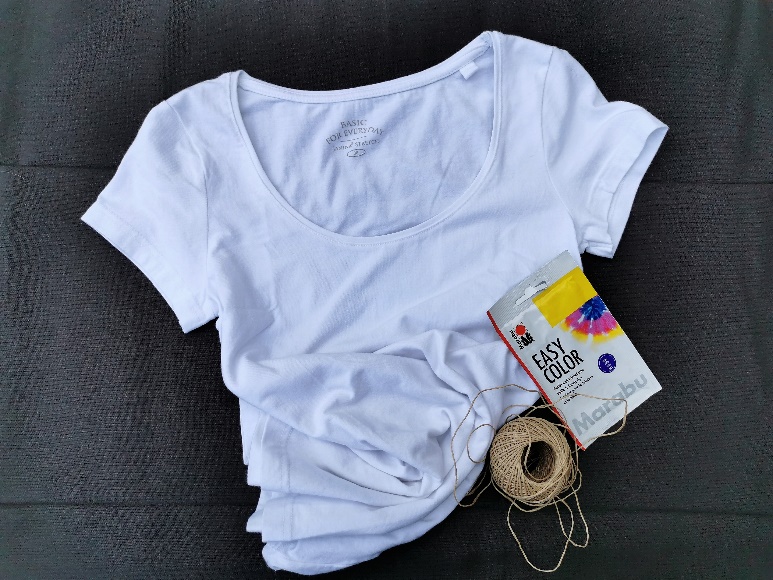 Batik – Shirts selber machen !!!Inhalt:1 T-Shirt1 Batikfarbe1 Haushaltsgarn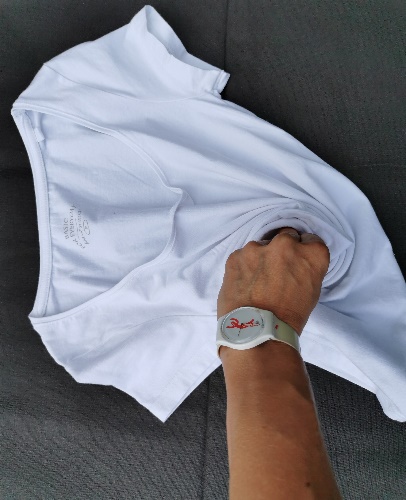 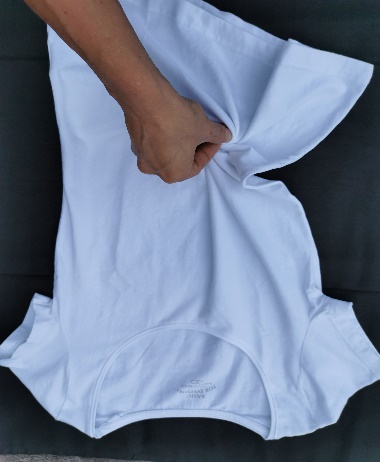 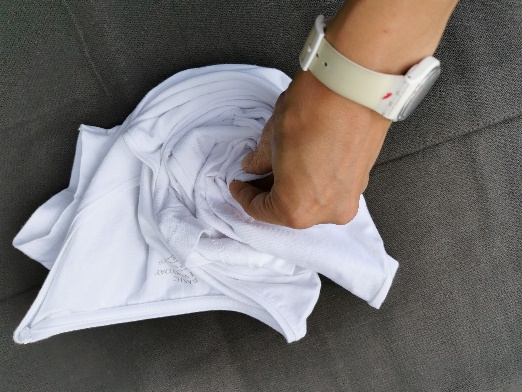 Jetzt geht es darum, die Textilie – in unserem Fall das T-Shirt – zu verknoten. Fasst die Mitte des Shirts mit drei Fingern und fangt an zu drehen, bis Euer T-Shirt zu einer Schnecke geformt ist. Diese fixiert Ihr dann mit Jutegarn oder auch mit ein paar Gummis. Das T-Shirt sollte hierbei aber recht flach bleiben und nicht zu einem Ball verknotet werden. Schneidet die überstehenden Fäden einfach ab.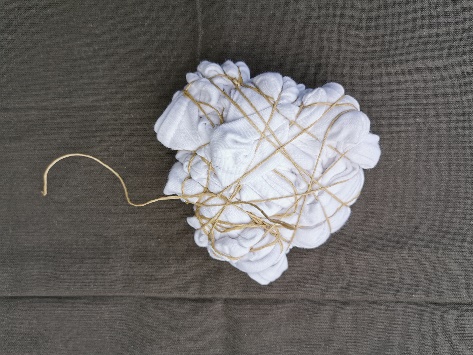 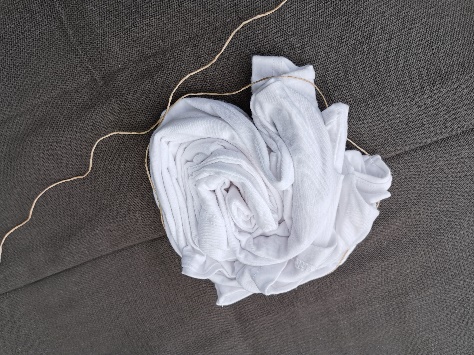 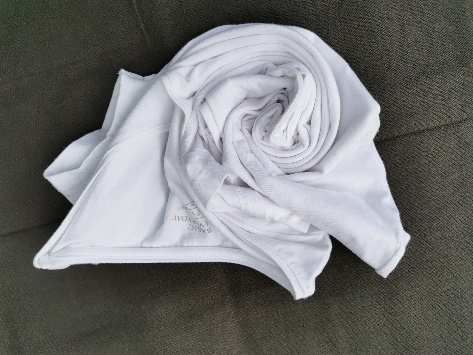 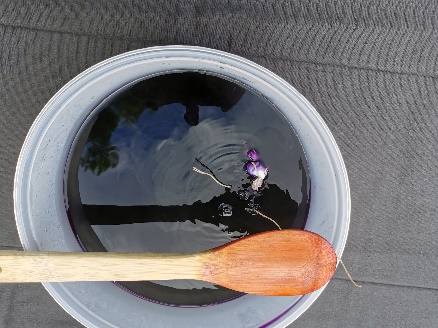 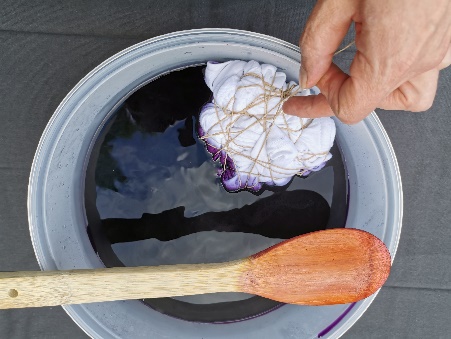 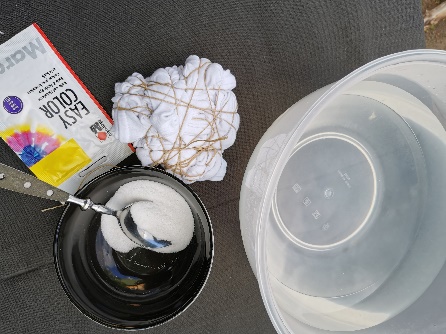 Als Erstes nehmt Ihr Euch eine Schüssel, Eimer oder ähnliches zur Hand. Nun bereitet ihr die Farbmischung laut Verpackungsanweisung zu.Verwendet so viel Wasser, dass die Textilien später komplett bedeckt sind.Dann schüttet Ihr die Batik-Textilfarbe in das Wasser und rührt das Ganze kurz um.Das Shirt nun in das Färbebad legen und ca.30 Minuten einwirken lassen. Am besten zieht Ihr Euch dafür Gummihandschuhe über. (Das Shirt kann auch direkt nach dem Waschen im feuchten Zustand gefärbt werden.)Das Shirt aus dem Bad nehmen, das Garn aufschneiden und entfernen. Den Stoff spült Ihr mit warmem Wasser gut aus, bis beim Auswinden keine Farbe mehr herauskommt. Ihr könnt das Shirt nun einfach trocknen lassen. Aber aufgepasst: Die gefärbten Textilien sind noch nicht kochfest! Handwäsche bei 30 Grad möglich.Zur Verbesserung der Farb- und Waschechtheit empfiehlt sich ein spezielles Fixiermittel für Batik-Textilfarben, welches ihr in einer Drogerie kaufen könnt.	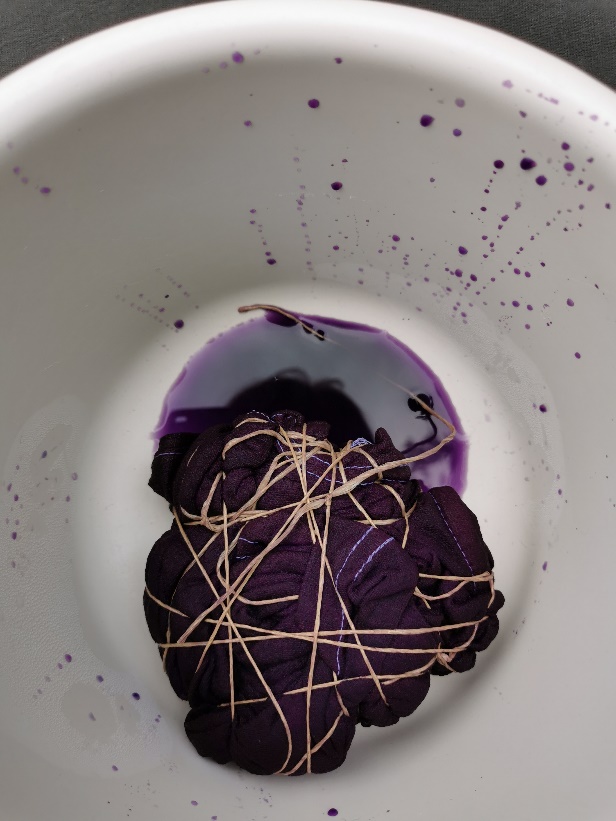 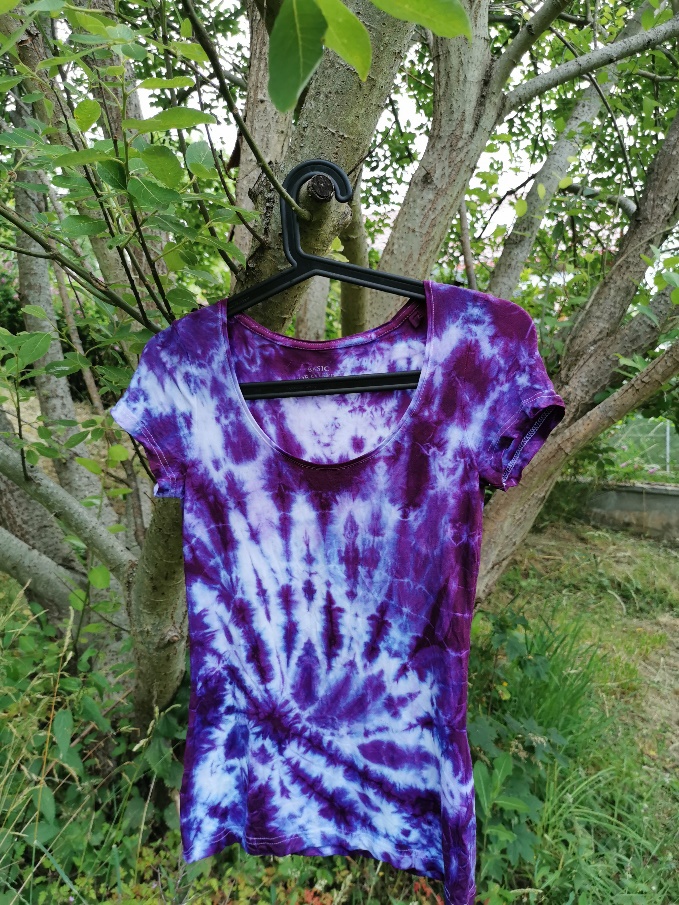 